                   Cierre social del proyecto “Nueva Planta Desalinizadora 50 LPS”En el mes de  marzo de 2023, se llevo a cabo el evento de socialización de cierre del proyecto de la nueva planta desalinizadora de 50 Lps dicho evento se realizó en el parque Manawar abierto a toda la comunidad raizal, residente e incluso turistas quienes se acercaron y conocieron detalles técnicos del funcionamiento de la planta  de igual manera participaron funcionarios de la empresa Protecno, El Secretario de Servicios Públicos y Medio Ambiente, Asvil Bryan Gómez como gestor del PDA junto a su equipo de gestión social, Coralina y Trash Buster.Este proyecto es del Gobierno Nacional, financiado con recursos del Banco Interamericano de Desarrollo (BID), ejecutado por la UNGRD, a través de la asistencia técnica de Findeter. El contratista de esta obra es Protecno y la interventoría Prointec. La nueva planta desalinizadora cuenta con una capacidad de producción de 50 litros por segundo, la cual es capaz de abastecer a unas 30,000 personas en la Isla de San Andrés.Con esta nueva planta, se amplía la oferta de agua tratada en la isla, mejorando la calidad, la frecuencia y la continuidad del vital suministro, aumentando adicionalmente, la capacidad actual de almacenamiento de agua potable, en beneficio de toda la comunidad de la isla y en particular, favoreciendo directamente a la población rural.La nueva planta incluye algunas mejoras y adquisiciones de elementos esenciales para garantizar la distribución: tanque de almacenamiento de 1000m3 en el sector de la Loma y un nuevo sistema de bombeo y conducción hasta este; caseta eléctrica y de bombeo para el sistema de captación de agua de mar; obras civiles de Lox Bight y equipos de la nueva planta desalinizadora.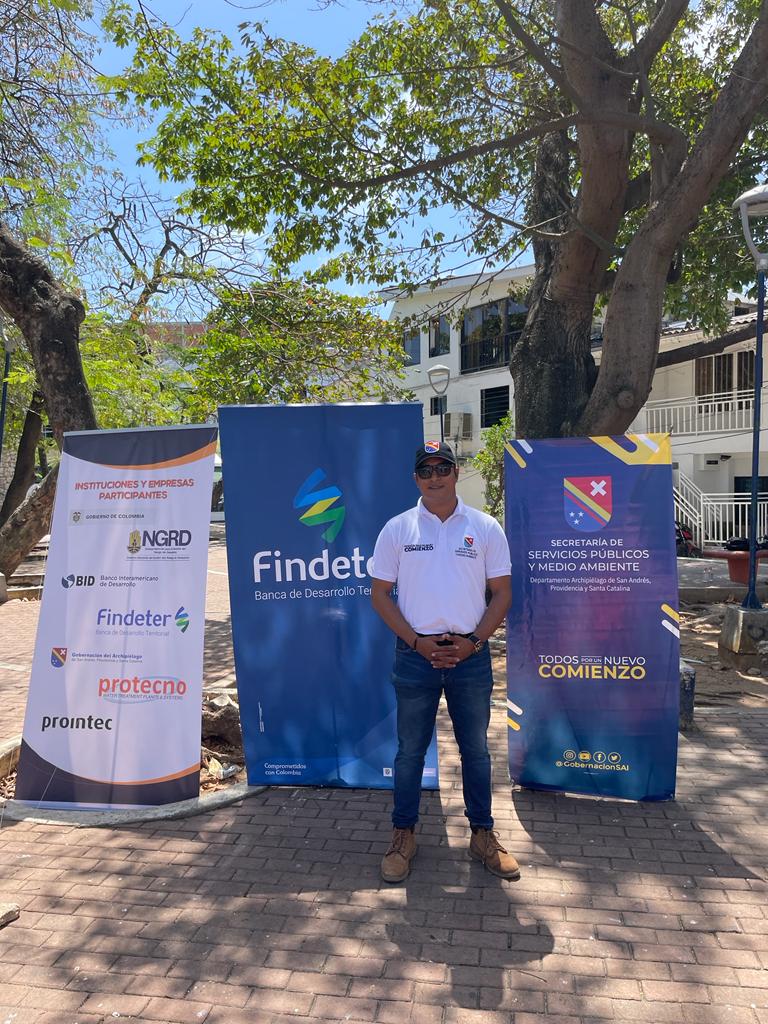 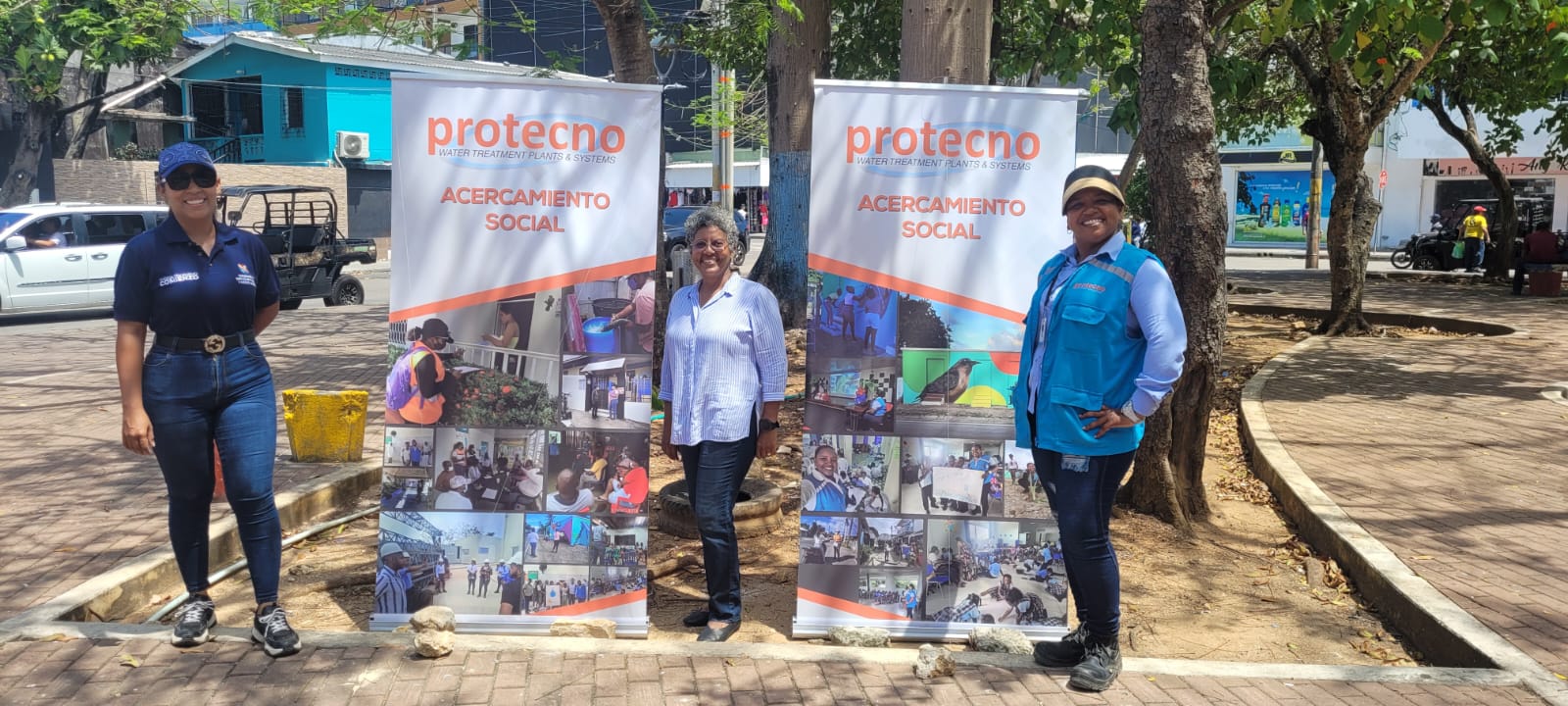 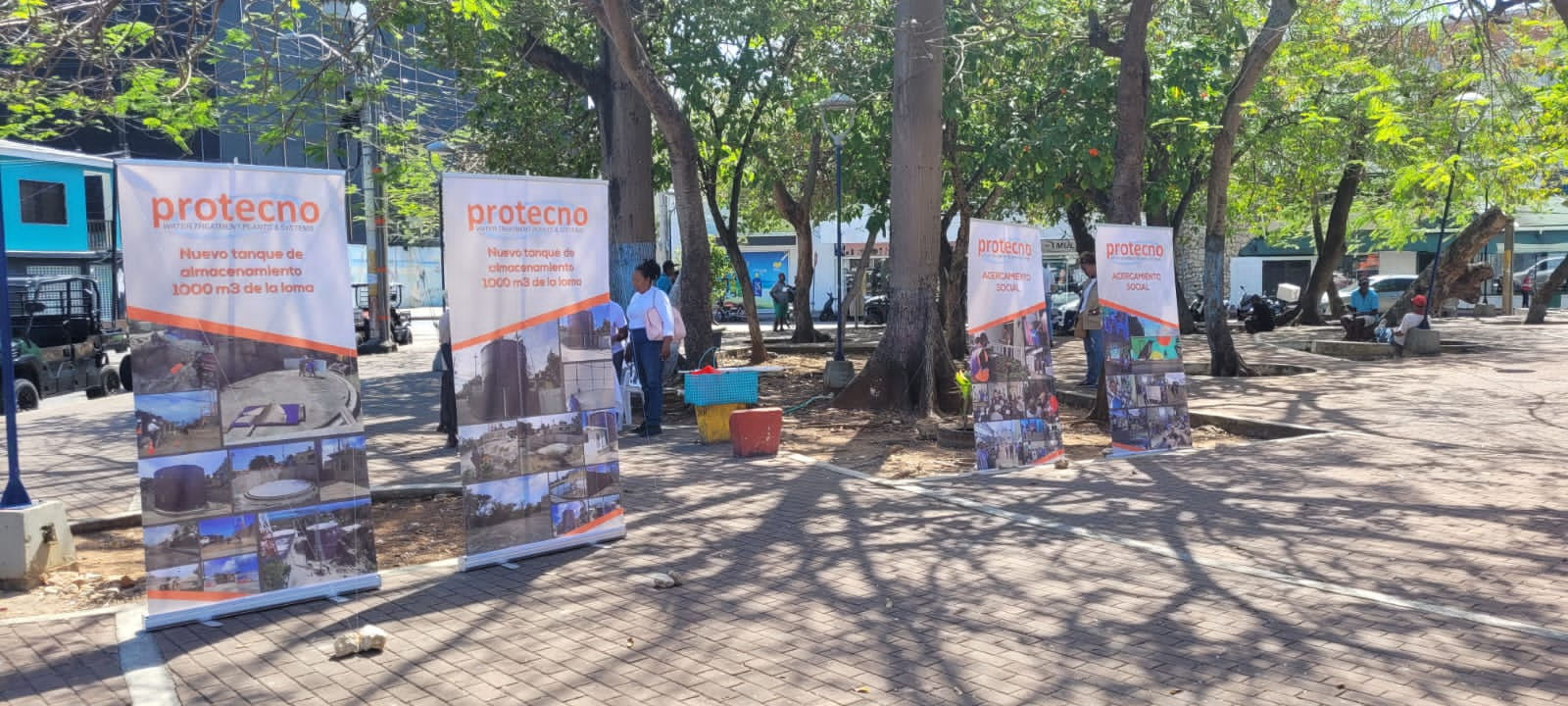 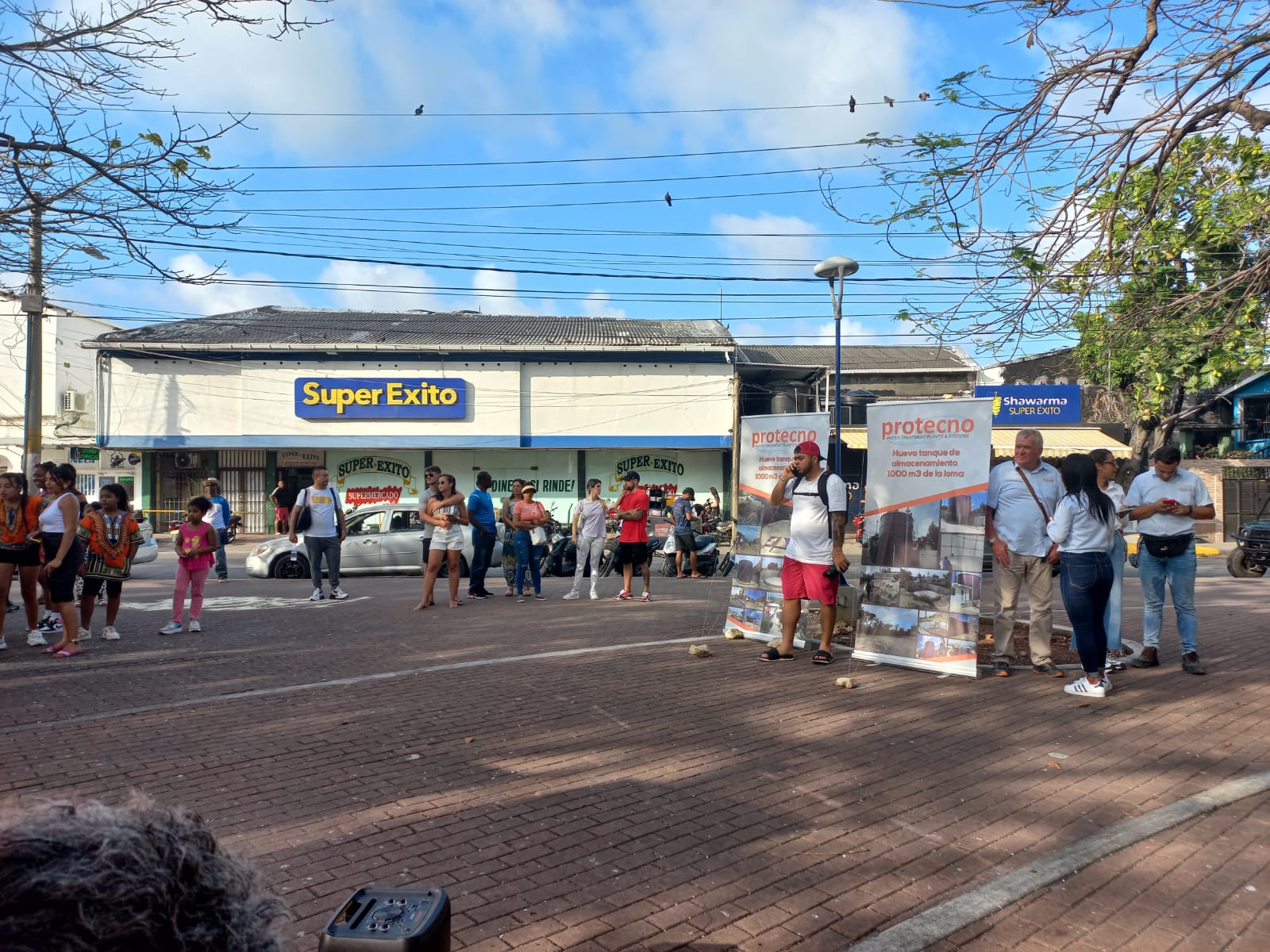 